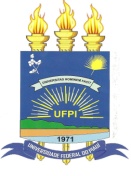 MINISTÉRIO DA EDUCAÇÃO UNIVERSIDADE FEDERAL DO PIAUÍPRÓ-REITORIA DE ENSINO DE PÓS-GRADUAÇÃODEPARTAMENTO DE CIÊNCIAS JURÍDICASCampus Universitário Min. Petrônio Portella – Bairro Ininga – BL 06 64049-550 – Teresina-PI – Fone (86) 3215-5775SELEÇÃO DE CANDIDATOS PARA O CURSO DE ESPECIALIZAÇÃO EM DIREITO PROCESSUALA Universidade Federal do Piauí, através da Pró-Reitoria de Ensino de Pós-Graduação e da Coordenação do Curso, torna público o resultado do processo seletivo para o Curso de Especialização em Direito Processual, a ser realizado pela UFPI, na cidade de Teresina.HOMOLOGAÇÃO DAS INSCRIÇÕESTeresina (PI), 02 de fevereiro de 2015.Prof. Dr. Joseli Lima MagalhãesCoordenador do Curso de Especialização em Direito ProcessualINSCRITOSRESULTADO01Allan Barbosa RochaDEFERIDO02Amanda de Cássia Campos Reis Bezerra FilgueiraDEFERIDO03Ana Kércia Veras BógeaDEFERIDO04André Luís Araújo AlvarengaDEFERIDO05Ariel Sousa Batista Ferreira CostaDEFERIDO06Bárbara Patrícia Alves CostaDEFERIDO07Bruna Maria Pinto de Marques de Moura FéDEFERIDO08Bruno Lima e Silva SantosDEFERIDO09Caio José Santana de ResendeDEFERIDO10Camila Maria Ferro SilvaDEFERIDO11Eduardo Oliveira CastroDEFERIDO12Erika Vanessa Mendes BarbosaDEFERIDO13Filipe Mendes de OliveiraDEFERIDO14Flaviane Barbosa SilvaDEFERIDO15Francisco Guilherme de Sousa BarbosaDEFERIDO16Francisco Walter de Amorim MenesesDEFERIDO17Geraldo Fortes Freitas FilhoDEFERIDO18Guilherme Pinheiro de Araújo MeloDEFERIDO19Hamilton Nava JúniorDEFERIDO20Henrique Veloso VianaDEFERIDO21Hérvily de Sousa FeitozaDEFERIDO22Hudson Nogueira NascimentoDEFERIDO23Humberto Tavares MendesDEFERIDO24Iana Rocha VazDEFERIDO25Igor Salomão Fontenele SousaDEFERIDO26Jéssica Monteiro CordeiroDEFERIDO27Jéssyca Aguiar CostaDEFERIDO28Jivago dos Santos CostaDEFERIDO29José Airton Dias de AbreuDEFERIDO30José Eduardo Campos AmaralDEFERIDO31Josevan Jorge da silvaDEFERIDO32Lara Maria Santos Eulálio DantasDEFERIDO33Leonardo Soares BezerraDEFERIDO34Letícia Matos de OliveiraDEFERIDO35Lívia Silva LeãoDEFERIDO36Lucas Alves de Morais FerreiraDEFERIDO37Lucas Santos Eulálio DantasDEFERIDO38Luís Emídio Lima de Sousa FilhoDEFERIDO39Mailson dos Santos MeloDEFERIDO40Marcelo Vítor Coutinho de AraújoDEFERIDO41Marciane Gomes do Monte Freitas RêgoDEFERIDO42Marcus Kalil Soares AlbuquerqueDEFERIDO43Maria Clara da Costa e Silva VianaDEFERIDO44Maria do Socorro Moreira de ResendeDEFERIDO45Naiara Cardoso de BritoDEFERIDO46Naiara Cardoso de BritoDEFERIDO47Nathalie Magalhães MenesesDEFERIDO48Ramon Freitas PessoaDEFERIDO49Rayder Thadeo Teixeira FerreiraDEFERIDO50Ronny da Silva OliveiraDEFERIDO51Sandra Meneses PimentelDEFERIDO52Thaís Pimentel de AguiarDEFERIDO53Thyago David da Silva Torres AnaisseDEFERIDO54Victor Augusto Soares FreireDEFERIDO55Welligton Barros Veloso JúniorDEFERIDO56Williams Silva de PaivaDEFERIDO57Zilton Lages VillaDEFERIDO